муниципальное бюджетное дошкольное образовательное учреждение детский сад «Лазорики» г. Волгодонска(МБДОУ ДС «Лазорики» г.Волгодонска) НОД по формированию элементарных математических представлений в группе старшего дошкольного возраста.Воспитатели: Резвушкина Т.А.Павлова Г.С.Цели и задачи:• Совершенствовать умение раскладывать число на два меньших и составлять из двух меньших большее число в пределах 10• Закреплять представления о последовательности времен и месяцев года.• Развивать умение конструировать геометрические фигуры по словесному описанию и перечислению характерных свойств.• Упражнять в умении объединять части в целое множество, сравнивать целое и часть множества.Методические указанияI часть. II часть. Игровое упражнение «Покажи цифры». У ребенка карточки с цифрами от 0 до 9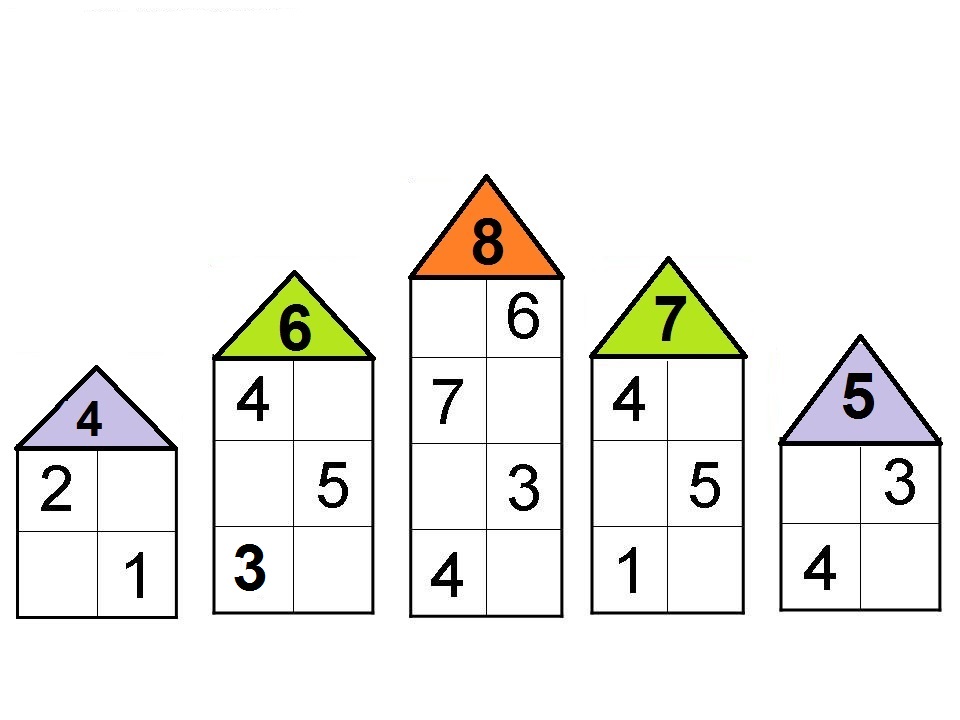 Задаем вопрос ребенку: «Какая цифра спрятана, если вместе они составляютчисло восемь? И т.д.Рассмотрите картинку. 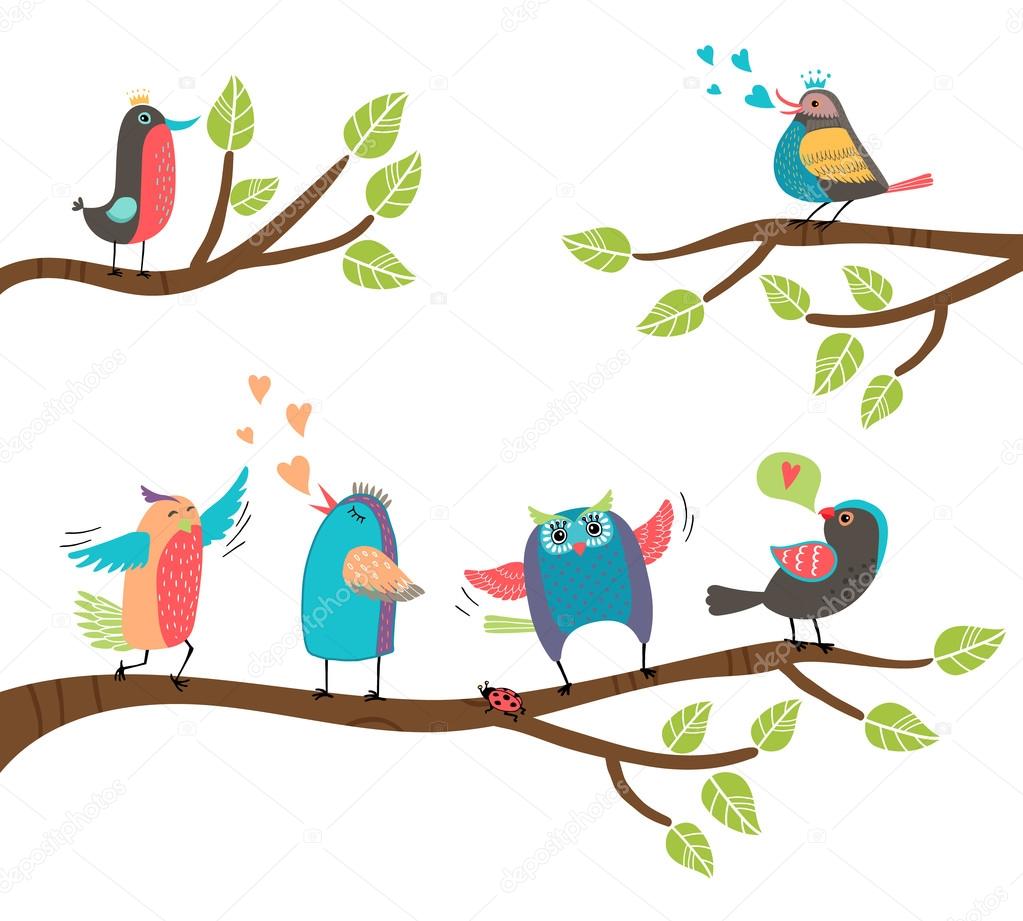 Сколько птиц на нижней (верхней) ветке? Покажите двумя цифрами другое расположение птиц на ветках».После каждого задания ребенок обосновывает свои ответы, например: «Я показал два и восемь, так как эти числа вместе составляют число десять».Физминутка:Раз – подняться,потянуться,Два – согнуться,разогнуться,Три – в ладоши 3 хлопка,Головою три кивка.На 4 – ноги шире,Пять – руками помахать,Шесть – на стульчиксесть опять.III часть. Игровое упражнение «Собираем год». 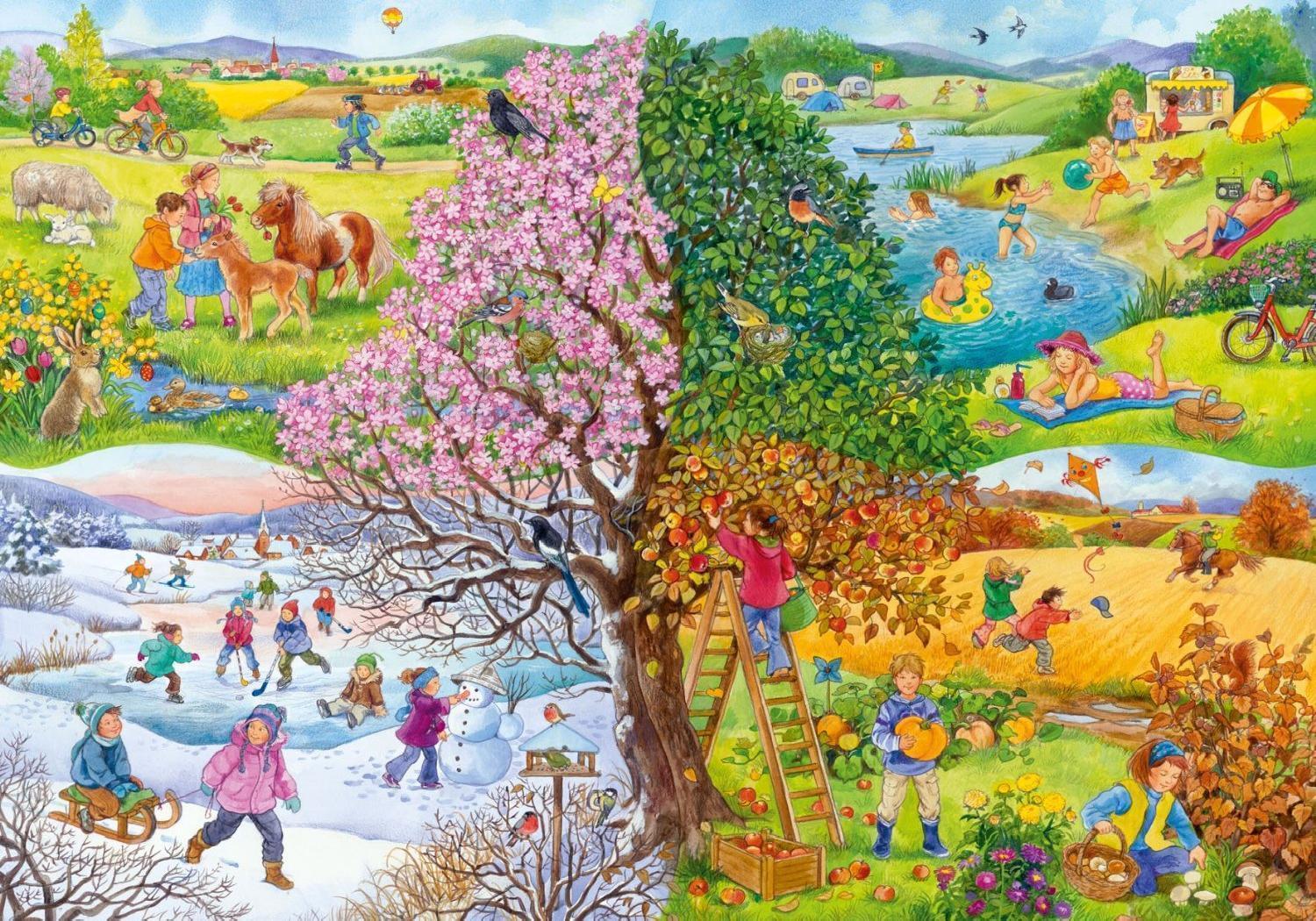 Загадываем загадки, ребенок находит соответствующие картинки-отгадки ивосстанавливают последовательность времен года.Ребенок повторяет названия времен года в нужной последовательности. Затем нужно уточнить у ребенка: «Сколько всего времен года?Сколько месяцев в каждом времени года? Назовите осенние месяцы». Дети называют осенние месяцы по порядку.IV часть. Игровое упражнение «Мастерим геометрические фигуры». Читаем стихи, а ребенок делает геометрические фигуры из веревочек и счетных палочек.Жили-были два брата:Треугольник с квадратом.Старший – квадратный,Добродушный, приятный.Младший – треугольный,Вечно недовольный.Тот кричит ему:– Смотри,Ты полней меня и шире,У меня углов лишь три,У тебя же их четыре.Дети из счетных палочек моделируют квадраты и треугольники, затем называютфигуры, рассказывают, как они их сделали (сколько счетных палочек взяли для каждойфигуры), и перечисляют их характерные особенности.Но настала ночь, и к брату,Натыкаясь на углы,Младший лезет вороватоСрезать старшему углы.Уходя, сказал:– ПриятныхЯ желаю тебе снов!Дни стали короче,Длинней стали ночи.Кто скажет, кто знает,Когда это бывает?(Осень)Хоть сама – и снег, и лед,А уходит – слезы льет.Кто скажет, кто знает,Когда это бывает?(Зима)Зазвенели ручьи.Прилетели грачи.В улей пчелаПервый мед принесла.Кто скажет, кто знает,Когда это бывает?(Весна)Солнце печет,Липа цветет.Рожь колосится,Золотится пшеница.Кто скажет, кто знает,Когда это бывает?(Лето)